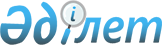 "Экономиканың стратегиялық маңызы бар салаларының өздерiне қатысты меншiктiң мемлекеттiк мониторингi жүзеге асырылатын объектілерiнiң тiзбесiн бекiту туралы" Қазақстан Республикасы Үкіметінің 2004 жылғы 30 шілдедегі № 810 қаулысына өзгеріс енгізу туралыҚазақстан Республикасы Үкіметінің 2016 жылғы 21 желтоқсандағы № 834 қаулысы
      Қазақстан Республикасының Үкіметі ҚАУЛЫ ЕТЕДІ:

      1. "Экономиканың стратегиялық маңызы бар салаларының өздеріне қатысты меншіктің мемлекеттік мониторингі жүзеге асырылатын объектілерінің тізбесін бекіту туралы" Қазақстан Республикасы Үкіметінің 2004 жылғы 30 шілдедегі № 810 қаулысына (Қазақстан Республикасының ПҮАЖ-ы, 2004 ж., № 28, 377-құжат) мынадай өзгеріс енгізілсін:

      көрсетілген қаулымен бекітілген экономиканың стратегиялық маңызы бар салаларының өздеріне қатысты меншіктің мемлекеттік мониторингі жүзеге асырылатын объектілерінің тізбесі осы қаулыға қосымшаға сәйкес жаңа редакцияда жазылсын.

      2. Осы қаулы алғашқы ресми жарияланған күнінен бастап қолданысқа енгізіледі. Экономиканың стратегиялық маңызы бар салаларының өздеріне қатысты меншіктің
мемлекеттік мониторингі жүзеге асырылатын объектілерінің тізбесі
      Ескертпе: аббревиатуралардың толық жазылуы:
      АҚ – акционерлік коғам;
      ЖШС – жауапкершілігі шектеулі серіктестік.
					© 2012. Қазақстан Республикасы Әділет министрлігінің «Қазақстан Республикасының Заңнама және құқықтық ақпарат институты» ШЖҚ РМК
				
      Қазақстан Республикасының
Премьер-Министрі

Б. Сағынтаев
Қазақстан Республикасы
Үкіметінің
2016 жылғы 21 желтоқсандағы
№ 834 қаулысына
қосымшаҚазақстан Республикасы 
Үкіметінің
2004 жылғы 30 шілдедегі
№ 810 қаулысымен
бекітілген
Р/с №

Атауы

Іріктеу өлшемдері

1
2
3
1. Отын-энергетикалық пайдалы қазбаларды (көмірді, мұнайды, газды, уранды) және металл кеніштерін өндіру және қайта өңдеу
1. Отын-энергетикалық пайдалы қазбаларды (көмірді, мұнайды, газды, уранды) және металл кеніштерін өндіру және қайта өңдеу
1. Отын-энергетикалық пайдалы қазбаларды (көмірді, мұнайды, газды, уранды) және металл кеніштерін өндіру және қайта өңдеу
1
"Қазақстан алюминийі" АҚ

 
Қазақстан Республикасы Үкіметінің 2014 жылғы 31 желтоқсандағы № 1434 қаулысымен бекітілген мониторингке жататын ірі салық төлеушілердің тізбесінде есепте, оны бекіту 2008 жылғы 10 желтоқсандағы "Салық және бюджетке төленетін басқа да міндетті төлемдер туралы" Қазақстан Республикасының Кодексіне (Салық кодексі) сәйкес көзделген.
2
 "АрселорМиттал Теміртау" АҚ 
Қазақстан Республикасы Үкіметінің 2014 жылғы 31 желтоқсандағы № 1434 қаулысымен бекітілген мониторингке жататын ірі салық төлеушілердің тізбесінде есепте, оны бекіту 2008 жылғы 10 желтоқсандағы "Салық және бюджетке төленетін басқа да міндетті төлемдер туралы" Қазақстан Республикасының Кодексіне (Салық кодексі) сәйкес көзделген.
3
"Оркен" ЖШС
Қазақстан Республикасы Үкіметінің 2014 жылғы 31 желтоқсандағы № 1434 қаулысымен бекітілген мониторингке жататын ірі салық төлеушілердің тізбесінде есепте, оны бекіту 2008 жылғы 10 желтоқсандағы "Салық және бюджетке төленетін басқа да міндетті төлемдер туралы" Қазақстан Республикасының Кодексіне (Салық кодексі) сәйкес көзделген.
4
"Қазхром" трансұлттық компаниясы" АҚ

 
Қазақстан Республикасы Үкіметінің 2014 жылғы 31 желтоқсандағы № 1434 қаулысымен бекітілген мониторингке жататын ірі салық төлеушілердің тізбесінде есепте, оны бекіту 2008 жылғы 10 желтоқсандағы "Салық және бюджетке төленетін басқа да міндетті төлемдер туралы" Қазақстан Республикасының Кодексіне (Салық кодексі) сәйкес көзделген.
5
 "Қазақмыс" корпорациясы" ЖШС 
Қазақстан Республикасы Үкіметінің 2014 жылғы 31 желтоқсандағы № 1434 қаулысымен бекітілген мониторингке жататын ірі салық төлеушілердің тізбесінде есепте, оны бекіту 2008 жылғы 10 желтоқсандағы "Салық және бюджетке төленетін басқа да міндетті төлемдер туралы" Қазақстан Республикасының Кодексіне (Салық кодексі) сәйкес көзделген.
6
"Kazakhmys "Smelting (Қазақмыс Смэлтинг)" ЖШС
Қазақстан Республикасы Үкіметінің 2014 жылғы 31 желтоқсандағы № 1434 қаулысымен бекітілген мониторингке жататын ірі салық төлеушілердің тізбесінде есепте, оны бекіту 2008 жылғы 10 желтоқсандағы "Салық және бюджетке төленетін басқа да міндетті төлемдер туралы" Қазақстан Республикасының Кодексіне (Салық кодексі) сәйкес көзделген.
7
"Соколов-Сарыбай тау – кен байыту өндірістік бірлестігі" АҚ

 
Қазақстан Республикасы Үкіметінің 2014 жылғы 31 желтоқсандағы № 1434 қаулысымен бекітілген мониторингке жататын ірі салық төлеушілердің тізбесінде есепте, оны бекіту 2008 жылғы 10 желтоқсандағы "Салық және бюджетке төленетін басқа да міндетті төлемдер туралы" Қазақстан Республикасының Кодексіне (Салық кодексі) сәйкес көзделген.
8
"Өскемен титан-магний комбинаты" АҚ

 
Қазақстан Республикасы Үкіметінің 2014 жылғы 31 желтоқсандағы № 1434 қаулысымен бекітілген мониторингке жататын ірі салық төлеушілердің тізбесінде есепте, оны бекіту 2008 жылғы 10 желтоқсандағы "Салық және бюджетке төленетін басқа да міндетті төлемдер туралы" Қазақстан Республикасының Кодексіне (Салық кодексі) сәйкес көзделген.
9
"Богатырь Көмір" ЖШС

 
Қазақстан Республикасы Үкіметінің 2014 жылғы 31 желтоқсандағы № 1434 қаулысымен бекітілген мониторингке жататын ірі салық төлеушілердің тізбесінде есепте, оны бекіту 2008 жылғы 10 желтоқсандағы "Салық және бюджетке төленетін басқа да міндетті төлемдер туралы" Қазақстан Республикасының Кодексіне (Салық кодексі) сәйкес көзделген.
10
"Шұбаркөл көмір" АҚ

 
Қазақстан Республикасы Үкіметінің 2014 жылғы 31 желтоқсандағы № 1434 қаулысымен бекітілген мониторингке жататын ірі салық төлеушілердің тізбесінде есепте, оны бекіту 2008 жылғы 10 желтоқсандағы "Салық және бюджетке төленетін басқа да міндетті төлемдер туралы" Қазақстан Республикасының Кодексіне (Салық кодексі) сәйкес көзделген.
11
 "Қазмырыш" ЖШС 
Қазақстан Республикасы Үкіметінің 2014 жылғы 31 желтоқсандағы № 1434 қаулысымен бекітілген мониторингке жататын ірі салық төлеушілердің тізбесінде есепте, оны бекіту 2008 жылғы 10 желтоқсандағы "Салық және бюджетке төленетін басқа да міндетті төлемдер туралы" Қазақстан Республикасының Кодексіне (Салық кодексі) сәйкес көзделген.
12
"Жәйрем тау-кен байыту комбинаты" АҚ
Қазақстан Республикасы Үкіметінің 2014 жылғы 31 желтоқсандағы № 1434 қаулысымен бекітілген мониторингке жататын ірі салық төлеушілердің тізбесінде есепте, оны бекіту 2008 жылғы 10 желтоқсандағы "Салық және бюджетке төленетін басқа да міндетті төлемдер туралы" Қазақстан Республикасының Кодексіне (Салық кодексі) сәйкес көзделген.
13
"Altyntau Kokshetau" АҚ
Қазақстан Республикасы Үкіметінің 2014 жылғы 31 желтоқсандағы № 1434 қаулысымен бекітілген мониторингке жататын ірі салық төлеушілердің тізбесінде есепте, оны бекіту 2008 жылғы 10 желтоқсандағы "Салық және бюджетке төленетін басқа да міндетті төлемдер туралы" Қазақстан Республикасының Кодексіне (Салық кодексі) сәйкес көзделген.
14
 "ПетроҚазақстан Құмкөл Ресорсиз" АҚ 
Қазақстан Республикасы Үкіметінің 2014 жылғы 31 желтоқсандағы № 1434 қаулысымен бекітілген мониторингке жататын ірі салық төлеушілердің тізбесінде есепте, оны бекіту 2008 жылғы 10 желтоқсандағы "Салық және бюджетке төленетін басқа да міндетті төлемдер туралы" Қазақстан Республикасының Кодексіне (Салық кодексі) сәйкес көзделген.
15
"ПетроҚазақстан Ойл Продактс" ЖШС

 
Қазақстан Республикасы Үкіметінің 2008 жылғы 30 маусымдағы № 651 қаулысымен бекітілген ұлттық холдингтердің және (немесе) ұлттық компаниялардың не олардың аффилиирленген тұлғаларының, сондай-ақ мемлекет қатысатын өзге де заңды тұлғалардың жарғылық капиталдарына берілген және (немесе) олардың меншігінде тұрған стратегиялық объектілердің және мемлекетпен аффилиирленбеген заңды тұлғалардың, сондай-ақ жеке тұлғалардың меншігінде тұрған стратегиялық объектілердің тізбелерінде есепте, оларды бекіту "Қазақстан Республикасының ұлттық қауіпсіздігі туралы" 2012 жылғы 6 қаңтардағы Қазақстан Республикасының Заңына сәйкес көзделген.
16
"Қаражанбасмұнай" АҚ

 
Қазақстан Республикасы Үкіметінің 2014 жылғы 31 желтоқсандағы № 1434 қаулысымен бекітілген мониторингке жататын ірі салық төлеушілердің тізбесінде есепте, оны бекіту 2008 жылғы 10 желтоқсандағы "Салық және бюджетке төленетін басқа да міндетті төлемдер туралы" Қазақстан Республикасының Кодексіне (Салық кодексі) сәйкес көзделген.
17
 "СНПС-Ақтөбемұнайгаз" АҚ 
Қазақстан Республикасы Үкіметінің 2014 жылғы 31 желтоқсандағы № 1434 қаулысымен бекітілген мониторингке жататын ірі салық төлеушілердің тізбесінде есепте, оны бекіту 2008 жылғы 10 желтоқсандағы "Салық және бюджетке төленетін басқа да міндетті төлемдер туралы" Қазақстан Республикасының Кодексіне (Салық кодексі) сәйкес көзделген.
18
"КМК Мұнай" АҚ
Қазақстан Республикасы Үкіметінің 2014 жылғы 31 желтоқсандағы № 1434 қаулысымен бекітілген мониторингке жататын ірі салық төлеушілердің тізбесінде есепте, оны бекіту 2008 жылғы 10 желтоқсандағы "Салық және бюджетке төленетін басқа да міндетті төлемдер туралы" Қазақстан Республикасының Кодексіне (Салық кодексі) сәйкес көзделген.
19
 "ҚазМұнайГаз" ұлттық компаниясы" АҚ 
Қазақстан Республикасы Үкіметінің 2008 жылғы 30 маусымдағы № 651 қаулысымен бекітілген ұлттық холдингтердің және (немесе) ұлттық компаниялардың не олардың аффилиирленген тұлғаларының, сондай-ақ мемлекет қатысатын өзге де заңды тұлғалардың жарғылық капиталдарына берілген және (немесе) олардың меншігінде тұрған стратегиялық объектілердің және мемлекетпен аффилиирленбеген заңды тұлғалардың, сондай-ақ жеке тұлғалардың меншігінде тұрған стратегиялық объектілердің тізбелерінде есепте, оларды бекіту "Қазақстан Республикасының ұлттық қауіпсіздігі туралы" 2012 жылғы 6 қаңтардағы Қазақстан Республикасының Заңына сәйкес көзделген.
20
"ҚазМұнайГаз" Барлау Өндіру" АҚ
Қазақстан Республикасы Үкіметінің 2014 жылғы 31 желтоқсандағы № 1434 қаулысымен бекітілген мониторингке жататын ірі салық төлеушілердің тізбесінде есепте, оны бекіту 2008 жылғы 10 желтоқсандағы "Салық және бюджетке төленетін басқа да міндетті төлемдер туралы" Қазақстан Республикасының Кодексіне (Салық кодексі) сәйкес көзделген.
21
"ҚазТрансГаз" АҚ
Қазақстан Республикасы Үкіметінің 2008 жылғы 30 маусымдағы № 651 қаулысымен бекітілген ұлттық холдингтердің және (немесе) ұлттық компаниялардың не олардың аффилиирленген тұлғаларының, сондай-ақ мемлекет қатысатын өзге де заңды тұлғалардың жарғылық капиталдарына берілген және (немесе) олардың меншігінде тұрған стратегиялық объектілердің және мемлекетпен аффилиирленбеген заңды тұлғалардың, сондай-ақ жеке тұлғалардың меншігінде тұрған стратегиялық объектілердің тізбелерінде есепте, оларды бекіту "Қазақстан Республикасының ұлттық қауіпсіздігі туралы" 2012 жылғы 6 қаңтардағы Қазақстан Республикасының Заңына сәйкес көзделген.
22
"ҚазТрансОйл" АҚ
Қазақстан Республикасы Үкіметінің 2008 жылғы 30 маусымдағы № 651 қаулысымен бекітілген ұлттық холдингтердің және (немесе) ұлттық компаниялардың не олардың аффилиирленген тұлғаларының, сондай-ақ мемлекет қатысатын өзге де заңды тұлғалардың жарғылық капиталдарына берілген және (немесе) олардың меншігінде тұрған стратегиялық объектілердің және мемлекетпен аффилиирленбеген заңды тұлғалардың, сондай-ақ жеке тұлғалардың меншігінде тұрған стратегиялық объектілердің тізбелерінде есепте, оларды бекіту "Қазақстан Республикасының ұлттық қауіпсіздігі туралы" 2012 жылғы 6 қаңтардағы Қазақстан Республикасының Заңына сәйкес көзделген.
23
"ҚазМұнайГаз-қайта өңдеу және маркетинг" АҚ
Қазақстан Республикасы Үкіметінің 2008 жылғы 30 маусымдағы № 651 қаулысымен бекітілген ұлттық холдингтердің және (немесе) ұлттық компаниялардың не олардың аффилиирленген тұлғаларының, сондай-ақ мемлекет қатысатын өзге де заңды тұлғалардың жарғылық капиталдарына берілген және (немесе) олардың меншігінде тұрған стратегиялық объектілердің және мемлекетпен аффилиирленбеген заңды тұлғалардың, сондай-ақ жеке тұлғалардың меншігінде тұрған стратегиялық объектілердің тізбелерінде есепте, оларды бекіту "Қазақстан Республикасының ұлттық қауіпсіздігі туралы" 2012 жылғы 6 қаңтардағы Қазақстан Республикасының Заңына сәйкес көзделген.
24
"Өзенмұнайгаз" АҚ
Қазақстан Республикасы Үкіметінің 2014 жылғы 31 желтоқсандағы № 1434 қаулысымен бекітілген мониторингке жататын ірі салық төлеушілердің тізбесінде есепте, оны бекіту 2008 жылғы 10 желтоқсандағы "Салық және бюджетке төленетін басқа да міндетті төлемдер туралы" Қазақстан Республикасының Кодексіне (Салық кодексі) сәйкес көзделген.
25
"Ембімұнайгаз" АҚ
Қазақстан Республикасы Үкіметінің 2014 жылғы 31 желтоқсандағы № 1434 қаулысымен бекітілген мониторингке жататын ірі салық төлеушілердің тізбесінде есепте, оны бекіту 2008 жылғы 10 желтоқсандағы "Салық және бюджетке төленетін басқа да міндетті төлемдер туралы" Қазақстан Республикасының Кодексіне (Салық кодексі) сәйкес көзделген.
26
"Қазақ газ өңдеу зауыты" ЖШС
Қазақстан Республикасы Үкіметінің 2014 жылғы 31 желтоқсандағы № 1434 қаулысымен бекітілген мониторингке жататын ірі салық төлеушілердің тізбесінде есепте, оны бекіту 2008 жылғы 10 желтоқсандағы "Салық және бюджетке төленетін басқа да міндетті төлемдер туралы" Қазақстан Республикасының Кодексіне (Салық кодексі) сәйкес көзделген.
27
"КазРосГаз" ЖШС
Қазақстан Республикасы Үкіметінің 2012 жылғы 18 қыркүйектегі № 1214 қаулысымен бекітілген салық төлеушілердің Қазақстан Республикасы аумағынан бұрын әкеткен және Кеден одағына мүше осындай басқа мемлекет аумағында өңдеген алыс-беріс шикізатынан өңделген өнімдерін Кеден одағына мүше басқа мемлекеттің аумағында өткізуі бойынша айналымдарына нөлдік ставка бойынша қосылған құн салығы салынатын газ саласындағы ынтымақтастық туралы үкіметаралық келісім шеңберінде қызметін жүзеге асыратын ірі салық төлеушілердің тізбесінде есепте, оны бекіту 2008 жылғы 10 желтоқсандағы "Салық және бюджетке төленетін басқа да міндетті төлемдер туралы" Қазақстан Республикасының Кодексіне (Салық кодексі) сәйкес көзделген.
28
"Интергаз Орталық Азия" АҚ
Қазақстан Республикасы Үкіметінің 2008 жылғы 30 маусымдағы № 651 қаулысымен бекітілген ұлттық холдингтердің және (немесе) ұлттық компаниялардың не олардың аффилиирленген тұлғаларының, сондай-ақ мемлекет қатысатын өзге де заңды тұлғалардың жарғылық капиталдарына берілген және (немесе) олардың меншігінде тұрған стратегиялық объектілердің және мемлекетпен аффилиирленбеген заңды тұлғалардың, сондай-ақ жеке тұлғалардың меншігінде тұрған стратегиялық объектілердің тізбелерінде есепте, оларды бекіту "Қазақстан Республикасының ұлттық қауіпсіздігі туралы" 2012 жылғы 6 қаңтардағы Қазақстан Республикасының Заңына сәйкес көзделген.
29
"Қазақойл Ақтөбе" ЖШС
Қазақстан Республикасы Үкіметінің 2014 жылғы 31 желтоқсандағы № 1434 қаулысымен бекітілген мониторингке жататын ірі салық төлеушілердің тізбесінде есепте, оны бекіту 2008 жылғы 10 желтоқсандағы "Салық және бюджетке төленетін басқа да міндетті төлемдер туралы" Қазақстан Республикасының Кодексіне (Салық кодексі) сәйкес көзделген.
30
"Атырау мұнай өңдеу зауыты" ЖШС
Қазақстан Республикасы Үкіметінің 2008 жылғы 30 маусымдағы № 651 қаулысымен бекітілген ұлттық холдингтердің және (немесе) ұлттық компаниялардың не олардың аффилиирленген тұлғаларының, сондай-ақ мемлекет қатысатын өзге де заңды тұлғалардың жарғылық капиталдарына берілген және (немесе) олардың меншігінде тұрған стратегиялық объектілердің және мемлекетпен аффилиирленбеген заңды тұлғалардың, сондай-ақ жеке тұлғалардың меншігінде тұрған стратегиялық объектілердің тізбелерінде есепте, оларды бекіту "Қазақстан Республикасының ұлттық қауіпсіздігі туралы" 2012 жылғы 6 қаңтардағы Қазақстан Республикасының Заңына сәйкес көзделген.
31
"Павлодар мұнайхимия зауыты" ЖШС
Қазақстан Республикасы Үкіметінің 2014 жылғы 31 желтоқсандағы № 1434 қаулысымен бекітілген мониторингке жататын ірі салық төлеушілердің тізбесінде есепте, оны бекіту 2008 жылғы 10 желтоқсандағы "Салық және бюджетке төленетін басқа да міндетті төлемдер туралы" Қазақстан Республикасының Кодексіне (Салық кодексі) сәйкес көзделген.
32
"ҚазТрансГаз Аймақ" АҚ
Қазақстан Республикасы Үкіметінің 2008 жылғы 30 маусымдағы № 651 қаулысымен бекітілген ұлттық холдингтердің және (немесе) ұлттық компаниялардың не олардың аффилиирленген тұлғаларының, сондай-ақ мемлекет қатысатын өзге де заңды тұлғалардың жарғылық капиталдарына берілген және (немесе) олардың меншігінде тұрған стратегиялық объектілердің және мемлекетпен аффилиирленбеген заңды тұлғалардың, сондай-ақ жеке тұлғалардың меншігінде тұрған стратегиялық объектілердің тізбелерінде есепте, оларды бекіту "Қазақстан Республикасының ұлттық қауіпсіздігі туралы" 2012 жылғы 6 қаңтардағы Қазақстан Республикасының Заңына сәйкес көзделген.
33
"Казахтуркмунай" ЖШС
Қазақстан Республикасы Үкіметінің 2014 жылғы 31 желтоқсандағы № 1434 қаулысымен бекітілген мониторингке жататын ірі салық төлеушілердің тізбесінде есепте, оны бекіту 2008 жылғы 10 желтоқсандағы "Салық және бюджетке төленетін басқа да міндетті төлемдер туралы" Қазақстан Республикасының Кодексіне (Салық кодексі) сәйкес көзделген.
34
"ҚазМұнайТеңіз" Теңіз мұнай компаниясы" АҚ
Қазақстан Республикасы Үкіметінің 2014 жылғы 31 желтоқсандағы № 1434 қаулысымен бекітілген мониторингке жататын ірі салық төлеушілердің тізбесінде есепте, оны бекіту 2008 жылғы 10 желтоқсандағы "Салық және бюджетке төленетін басқа да міндетті төлемдер туралы" Қазақстан Республикасының Кодексіне (Салық кодексі) сәйкес көзделген.
35
"Қазгермұнай" біріккен кәсіпорны" ЖШС
Қазақстан Республикасы Үкіметінің 2014 жылғы 31 желтоқсандағы № 1434 қаулысымен бекітілген мониторингке жататын ірі салық төлеушілердің тізбесінде есепте, оны бекіту 2008 жылғы 10 желтоқсандағы "Салық және бюджетке төленетін басқа да міндетті төлемдер туралы" Қазақстан Республикасының Кодексіне (Салық кодексі) сәйкес көзделген.
36
"КМГ Карачаганак" ЖШС
Қазақстан Республикасы Үкіметінің 2014 жылғы 31 желтоқсандағы № 1434 қаулысымен бекітілген мониторингке жататын ірі салық төлеушілердің тізбесінде есепте, оны бекіту 2008 жылғы 10 желтоқсандағы "Салық және бюджетке төленетін басқа да міндетті төлемдер туралы" Қазақстан Республикасының Кодексіне (Салық кодексі) сәйкес көзделген.
37
"Амангелді Газ" ЖШС
"Қазақстан Республикасы Мұнай және газ министрінің 2012 жылғы 24 тамыздағы № 146 бұйрығымен бекітілген шикі мұнайды Кеден одағының аумағынан тысқары орналасқан мұнай
өңдеу зауытында өңдеуге беруді немесе Кеден одағының аумағынан тысқары орналасқан мұнай өңдеу зауыттарында өңдеу үшін одан әрі үшінші тұлғаға беру үшін өткізуді және Кеден аумағынан тысқары өңдеуге кедендік рәсімге бұрын орналастырылған шикі мұнайға кедендік экспорттау рәсімін қолдануды жүзеге асыратын жер қойнауын пайдаланушылардың тізбесінде есепте, оларды бекіту 2008 жылғы 10 желтоқсандағы "Салық және бюджетке төленетін басқа да міндетті төлемдер туралы" Қазақстан Республикасының Кодексіне (Салық кодексі) сәйкес көзделген.
38
"МұнайТас" Солтүстік-Батыс құбыр компаниясы" АҚ
Қазақстан Республикасы Үкіметінің 2008 жылғы 30 маусымдағы № 651 қаулысымен бекітілген ұлттық холдингтердің және (немесе) ұлттық компаниялардың не олардың аффилиирленген тұлғаларының, сондай-ақ мемлекет қатысатын өзге де заңды тұлғалардың жарғылық капиталдарына берілген және (немесе) олардың меншігінде тұрған стратегиялық объектілердің және мемлекетпен аффилиирленбеген заңды тұлғалардың, сондай-ақ жеке тұлғалардың меншігінде тұрған стратегиялық объектілердің тізбелерінде есепте, оларды бекіту "Қазақстан Республикасының ұлттық қауіпсіздігі туралы" 2012 жылғы 6 қаңтардағы Қазақстан Республикасының Заңына сәйкес көзделген.
39
"Қазақстан-Қытай құбыры" ЖШС
Қазақстан Республикасы Үкіметінің 2008 жылғы 30 маусымдағы № 651 қаулысымен бекітілген ұлттық холдингтердің және (немесе) ұлттық компаниялардың не олардың аффилиирленген тұлғаларының, сондай-ақ мемлекет қатысатын өзге де заңды тұлғалардың жарғылық капиталдарына берілген және (немесе) олардың меншігінде тұрған стратегиялық объектілердің және мемлекетпен аффилиирленбеген заңды тұлғалардың, сондай-ақ жеке тұлғалардың меншігінде тұрған стратегиялық объектілердің тізбелерінде есепте, оларды бекіту "Қазақстан Республикасының ұлттық қауіпсіздігі туралы" 2012 жылғы 6 қаңтардағы Қазақстан Республикасының Заңына сәйкес көзделген.
40
"Теңізшевройл" ЖШС

 
Қазақстан Республикасы Үкіметінің 2014 жылғы 31 желтоқсандағы № 1434 қаулысымен бекітілген мониторингке жататын ірі салық төлеушілердің тізбесінде есепте, оны бекіту 2008 жылғы 10 желтоқсандағы "Салық және бюджетке төленетін басқа да міндетті төлемдер туралы" Қазақстан Республикасының Кодексіне (Салық кодексі) сәйкес көзделген.
41
"Маңғыстаумұнайгаз" АҚ

 
Қазақстан Республикасы Үкіметінің 2014 жылғы 31 желтоқсандағы № 1434 қаулысымен бекітілген мониторингке жататын ірі салық төлеушілердің тізбесінде есепте, оны бекіту 2008 жылғы 10 желтоқсандағы "Салық және бюджетке төленетін басқа да міндетті төлемдер туралы" Қазақстан Республикасының Кодексіне (Салық кодексі) сәйкес көзделген.
42
 "Қазатомөнеркәсіп" ұлттық атом компаниясы" АҚ 
Қазақстан Республикасы Үкіметінің 2008 жылғы 30 маусымдағы № 651 қаулысымен бекітілген ұлттық холдингтердің және (немесе) ұлттық компаниялардың не олардың аффилиирленген тұлғаларының, сондай-ақ мемлекет қатысатын өзге де заңды тұлғалардың жарғылық капиталдарына берілген және (немесе) олардың меншігінде тұрған стратегиялық объектілердің және мемлекетпен аффилиирленбеген заңды тұлғалардың, сондай-ақ жеке тұлғалардың меншігінде тұрған стратегиялық объектілердің тізбелерінде есепте, оларды бекіту "Қазақстан Республикасының ұлттық қауіпсіздігі туралы" 2012 жылғы 6 қаңтардағы Қазақстан Республикасының Заңына сәйкес көзделген.
43
"Үлбі металлургиялық зауыты" АҚ
Қазақстан Республикасы Үкіметінің 2008 жылғы 30 маусымдағы № 651 қаулысымен бекітілген ұлттық холдингтердің және (немесе) ұлттық компаниялардың не олардың аффилиирленген тұлғаларының, сондай-ақ мемлекет қатысатын өзге де заңды тұлғалардың жарғылық капиталдарына берілген және (немесе) олардың меншігінде тұрған стратегиялық объектілердің және мемлекетпен аффилиирленбеген заңды тұлғалардың, сондай-ақ жеке тұлғалардың меншігінде тұрған стратегиялық объектілердің тізбелерінде есепте, оларды бекіту "Қазақстан Республикасының ұлттық қауіпсіздігі туралы" 2012 жылғы 6 қаңтардағы Қазақстан Республикасының Заңына сәйкес көзделген.
44
"Волковгеология" АҚ
Қазақстан Республикасы Үкіметінің 2008 жылғы 30 маусымдағы № 651 қаулысымен бекітілген ұлттық холдингтердің және (немесе) ұлттық компаниялардың не олардың аффилиирленген тұлғаларының, сондай-ақ мемлекет қатысатын өзге де заңды тұлғалардың жарғылық капиталдарына берілген және (немесе) олардың меншігінде тұрған стратегиялық объектілердің және мемлекетпен аффилиирленбеген заңды тұлғалардың, сондай-ақ жеке тұлғалардың меншігінде тұрған стратегиялық объектілердің тізбелерінде есепте, оларды бекіту "Қазақстан Республикасының ұлттық қауіпсіздігі туралы" 2012 жылғы 6 қаңтардағы Қазақстан Республикасының Заңына сәйкес көзделген.
45
"Шетелдік инвестициялармен Қазақстан-Ресей-Қырғыз бірлескен кәсіпорны 

"Заречное" АҚ
Қазақстан Республикасы Үкіметінің 2008 жылғы 30 маусымдағы № 651 қаулысымен бекітілген ұлттық холдингтердің және (немесе) ұлттық компаниялардың не олардың аффилиирленген тұлғаларының, сондай-ақ мемлекет қатысатын өзге де заңды тұлғалардың жарғылық капиталдарына берілген және (немесе) олардың меншігінде тұрған стратегиялық объектілердің және мемлекетпен аффилиирленбеген заңды тұлғалардың, сондай-ақ жеке тұлғалардың меншігінде тұрған стратегиялық объектілердің тізбелерінде есепте, оларды бекіту "Қазақстан Республикасының ұлттық қауіпсіздігі туралы" 2012 жылғы 6 қаңтардағы Қазақстан Республикасының Заңына сәйкес көзделген.
46
"Қазақстандық-француздық "Катко" бірлескен кәсіпорны" ЖШС
Қазақстан Республикасы Үкіметінің 2008 жылғы 30 маусымдағы № 651 қаулысымен бекітілген ұлттық холдингтердің және (немесе) ұлттық компаниялардың не олардың аффилиирленген тұлғаларының, сондай-ақ мемлекет қатысатын өзге де заңды тұлғалардың жарғылық капиталдарына берілген және (немесе) олардың меншігінде тұрған стратегиялық объектілердің және мемлекетпен аффилиирленбеген заңды тұлғалардың, сондай-ақ жеке тұлғалардың меншігінде тұрған стратегиялық объектілердің тізбелерінде есепте, оларды бекіту "Қазақстан Республикасының ұлттық қауіпсіздігі туралы" 2012 жылғы 6 қаңтардағы Қазақстан Республикасының Заңына сәйкес көзделген.
47
"Инкай" бірлескен кәсіпорны" ЖШС
"Қазақстан Республикасы Үкіметінің 2008 жылғы 30 маусымдағы № 651 қаулысымен бекітілген ұлттық холдингтердің және (немесе) ұлттық компаниялардың не олардың аффилиирленген тұлғаларының, сондай-ақ мемлекет қатысатын өзге де заңды тұлғалардың жарғылық капиталдарына берілген және (немесе) олардың меншігінде тұрған стратегиялық объектілердің және мемлекетпен аффилиирленбеген заңды тұлғалардың, сондай-ақ жеке тұлғалардың меншігінде тұрған стратегиялық объектілердің тізбелерінде есепте, оларды бекіту "Қазақстан Республикасының ұлттық қауіпсіздігі туралы" 2012 жылғы 6 қаңтардағы Қазақстан Республикасының Заңына сәйкес көзделген.
48
"Бетпақ Дала" бірлескен кәсіпорны" ЖШС
Қазақстан Республикасы Үкіметінің 2008 жылғы 30 маусымдағы № 651 қаулысымен бекітілген ұлттық холдингтердің және (немесе) ұлттық компаниялардың не олардың аффилиирленген тұлғаларының, сондай-ақ мемлекет қатысатын өзге де заңды тұлғалардың жарғылық капиталдарына берілген және (немесе) олардың меншігінде тұрған стратегиялық объектілердің және мемлекетпен аффилиирленбеген заңды тұлғалардың, сондай-ақ жеке тұлғалардың меншігінде тұрған стратегиялық объектілердің тізбелерінде есепте, оларды бекіту "Қазақстан Республикасының ұлттық қауіпсіздігі туралы" 2012 жылғы 6 қаңтардағы Қазақстан Республикасының Заңына сәйкес көзделген.
49
"Қаратау" ЖШС
Қазақстан Республикасы Үкіметінің 2008 жылғы 30 маусымдағы № 651 қаулысымен бекітілген ұлттық холдингтердің және (немесе) ұлттық компаниялардың не олардың аффилиирленген тұлғаларының, сондай-ақ мемлекет қатысатын өзге де заңды тұлғалардың жарғылық капиталдарына берілген және (немесе) олардың меншігінде тұрған стратегиялық объектілердің және мемлекетпен аффилиирленбеген заңды тұлғалардың, сондай-ақ жеке тұлғалардың меншігінде тұрған стратегиялық объектілердің тізбелерінде есепте, оларды бекіту "Қазақстан Республикасының ұлттық қауіпсіздігі туралы" 2012 жылғы 6 қаңтардағы Қазақстан Республикасының Заңына сәйкес көзделген.
50
"АППАҚ" ЖШС
Қазақстан Республикасы Үкіметінің 2008 жылғы 30 маусымдағы № 651 қаулысымен бекітілген ұлттық холдингтердің және (немесе) ұлттық компаниялардың не олардың аффилиирленген тұлғаларының, сондай-ақ мемлекет қатысатын өзге де заңды тұлғалардың жарғылық капиталдарына берілген және (немесе) олардың меншігінде тұрған стратегиялық объектілердің және мемлекетпен аффилиирленбеген заңды тұлғалардың, сондай-ақ жеке тұлғалардың меншігінде тұрған стратегиялық объектілердің тізбелерінде есепте, оларды бекіту "Қазақстан Республикасының ұлттық қауіпсіздігі туралы" 2012 жылғы 6 қаңтардағы Қазақстан Республикасының Заңына сәйкес көзделген.
51
"Қызылқұм" ЖШС
Қазақстан Республикасы Үкіметінің 2008 жылғы 30 маусымдағы № 651 қаулысымен бекітілген ұлттық холдингтердің және (немесе) ұлттық компаниялардың не олардың аффилиирленген тұлғаларының, сондай-ақ мемлекет қатысатын өзге де заңды тұлғалардың жарғылық капиталдарына берілген және (немесе) олардың меншігінде тұрған стратегиялық объектілердің және мемлекетпен аффилиирленбеген заңды тұлғалардың, сондай-ақ жеке тұлғалардың меншігінде тұрған стратегиялық объектілердің тізбелерінде есепте, оларды бекіту "Қазақстан Республикасының ұлттық қауіпсіздігі туралы" 2012 жылғы 6 қаңтардағы Қазақстан Республикасының Заңына сәйкес көзделген.
52
"Қызылту" ЖШС
Қазақстан Республикасы Үкіметінің 2008 жылғы 30 маусымдағы № 651 қаулысымен бекітілген ұлттық холдингтердің және (немесе) ұлттық компаниялардың не олардың аффилиирленген тұлғаларының, сондай-ақ мемлекет қатысатын өзге де заңды тұлғалардың жарғылық капиталдарына берілген және (немесе) олардың меншігінде тұрған стратегиялық объектілердің және мемлекетпен аффилиирленбеген заңды тұлғалардың, сондай-ақ жеке тұлғалардың меншігінде тұрған стратегиялық объектілердің тізбелерінде есепте, оларды бекіту "Қазақстан Республикасының ұлттық қауіпсіздігі туралы" 2012 жылғы 6 қаңтардағы Қазақстан Республикасының Заңына сәйкес көзделген.
53
"РУ-6" ЖШС
Қазақстан Республикасы Үкіметінің 2008 жылғы 30 маусымдағы № 651 қаулысымен бекітілген ұлттық холдингтердің және (немесе) ұлттық компаниялардың не олардың аффилиирленген тұлғаларының, сондай-ақ мемлекет қатысатын өзге де заңды тұлғалардың жарғылық капиталдарына берілген және (немесе) олардың меншігінде тұрған стратегиялық объектілердің және мемлекетпен аффилиирленбеген заңды тұлғалардың, сондай-ақ жеке тұлғалардың меншігінде тұрған стратегиялық объектілердің тізбелерінде есепте, оларды бекіту "Қазақстан Республикасының ұлттық қауіпсіздігі туралы" 2012 жылғы 6 қаңтардағы Қазақстан Республикасының Заңына сәйкес көзделген.
54
"Семизбай-U" ЖШС
Қазақстан Республикасы Үкіметінің 2008 жылғы 30 маусымдағы № 651 қаулысымен бекітілген ұлттық холдингтердің және (немесе) ұлттық компаниялардың не олардың аффилиирленген тұлғаларының, сондай-ақ мемлекет қатысатын өзге де заңды тұлғалардың жарғылық капиталдарына берілген және (немесе) олардың меншігінде тұрған стратегиялық объектілердің және мемлекетпен аффилиирленбеген заңды тұлғалардың, сондай-ақ жеке тұлғалардың меншігінде тұрған стратегиялық объектілердің тізбелерінде есепте, оларды бекіту "Қазақстан Республикасының ұлттық қауіпсіздігі туралы" 2012 жылғы 6 қаңтардағы Қазақстан Республикасының Заңына сәйкес көзделген.
55
"Ақбастау" бірлескен кәсіпорны" АҚ
Қазақстан Республикасы Үкіметінің 2008 жылғы 30 маусымдағы № 651 қаулысымен бекітілген ұлттық холдингтердің және (немесе) ұлттық компаниялардың не олардың аффилиирленген тұлғаларының, сондай-ақ мемлекет қатысатын өзге де заңды тұлғалардың жарғылық капиталдарына берілген және (немесе) олардың меншігінде тұрған стратегиялық объектілердің және мемлекетпен аффилиирленбеген заңды тұлғалардың, сондай-ақ жеке тұлғалардың меншігінде тұрған стратегиялық объектілердің тізбелерінде есепте, оларды бекіту "Қазақстан Республикасының ұлттық қауіпсіздігі туралы" 2012 жылғы 6 қаңтардағы Қазақстан Республикасының Заңына сәйкес көзделген.
56
"Байкен-U" ЖШС
Қазақстан Республикасы Үкіметінің 2008 жылғы 30 маусымдағы № 651 қаулысымен бекітілген ұлттық холдингтердің және (немесе) ұлттық компаниялардың не олардың аффилиирленген тұлғаларының, сондай-ақ мемлекет қатысатын өзге де заңды тұлғалардың жарғылық капиталдарына берілген және (немесе) олардың меншігінде тұрған стратегиялық объектілердің және мемлекетпен аффилиирленбеген заңды тұлғалардың, сондай-ақ жеке тұлғалардың меншігінде тұрған стратегиялық объектілердің тізбелерінде есепте, оларды бекіту "Қазақстан Республикасының ұлттық қауіпсіздігі туралы" 2012 жылғы 6 қаңтардағы Қазақстан Республикасының Заңына сәйкес көзделген.
57
"Орталық" Қазып шығаратын кәсіпорны" ЖШС
Қазақстан Республикасы Үкіметінің 2014 жылғы 31 желтоқсандағы № 1434 қаулысымен бекітілген мониторингке жататын ірі салық төлеушілердің тізбесінде есепте, оны бекіту 2008 жылғы 10 желтоқсандағы "Салық және бюджетке төленетін басқа да міндетті төлемдер туралы" Қазақстан Республикасының Кодексіне (Салық кодексі) сәйкес көзделген.
58
"Оңтүстік тау-химия компаниясы" бірлескен кәсіпорны" ЖШС
Қазақстан Республикасы Үкіметінің 2008 жылғы 30 маусымдағы № 651 қаулысымен бекітілген ұлттық холдингтердің және (немесе) ұлттық компаниялардың не олардың аффилиирленген тұлғаларының, сондай-ақ мемлекет қатысатын өзге де заңды тұлғалардың жарғылық капиталдарына берілген және (немесе) олардың меншігінде тұрған стратегиялық объектілердің және мемлекетпен аффилиирленбеген заңды тұлғалардың, сондай-ақ жеке тұлғалардың меншігінде тұрған стратегиялық объектілердің тізбелерінде есепте, оларды бекіту "Қазақстан Республикасының ұлттық қауіпсіздігі туралы" 2012 жылғы 6 қаңтардағы Қазақстан Республикасының Заңына сәйкес көзделген.
59
"Хорасан-U" бірлескен кәсіпорны" ЖШС
Қазақстан Республикасы Үкіметінің 2008 жылғы 30 маусымдағы № 651 қаулысымен бекітілген ұлттық холдингтердің және (немесе) ұлттық компаниялардың не олардың аффилиирленген тұлғаларының, сондай-ақ мемлекет қатысатын өзге де заңды тұлғалардың жарғылық капиталдарына берілген және (немесе) олардың меншігінде тұрған стратегиялық объектілердің және мемлекетпен аффилиирленбеген заңды тұлғалардың, сондай-ақ жеке тұлғалардың меншігінде тұрған стратегиялық объектілердің тізбелерінде есепте, оларды бекіту "Қазақстан Республикасының ұлттық қауіпсіздігі туралы" 2012 жылғы 6 қаңтардағы Қазақстан Республикасының Заңына сәйкес көзделген.
60
"Каустик" АҚ
Қазақстан Республикасы Үкіметінің 2009 жылғы 20 наурыздағы № 366 қаулысымен бекітілген тауарларды, жұмыстарды және көрсетілетін қызметтерді сатып алу қазақстандық қамтудың мониторингіне жататын ұйымдардың тізбесінде есепте, оны бекіту "Ұйымдар мен мемлекеттік органдар сатып алатын тауарларды, жұмыстарды және қызметтерді сатып алу кезінде қазақстандық қамтудың кейбір мәселелері туралы" Қазақстан Республикасы Президентінің 2009 жылғы 27 қаңтардағы № 733 Жарлығына сәйкес көзделген.
61
"Майқайыңалтын" АҚ
Қазақстан Республикасы Үкіметінің 2014 жылғы 13 маусымдағы № 651 қаулысымен бекітілген рентабельділігі төмен санатқа жатқызылған жалпы таралғандарды қоспағанда пайдалы қазбалардың қатты түрлерi кен орындарының (кен орындары тобының, кен орнының бір бөлігінің) тізбесінде есепте, оны бекіту 2008 жылғы 10 желтоқсандағы "Салық және бюджетке төленетін басқа да міндетті төлемдер туралы" Қазақстан Республикасының Кодексіне (Салық кодексі) сәйкес көзделген.
62
"Қазақалтын" тау-кен металлургиялық концерні" АҚ

 
Қазақстан Республикасы Үкіметінің 2014 жылғы 31 желтоқсандағы № 1434 қаулысымен бекітілген мониторингке жататын ірі салық төлеушілердің тізбесінде есепте, оны бекіту 2008 жылғы 10 желтоқсандағы "Салық және бюджетке төленетін басқа да міндетті төлемдер туралы" Қазақстан Республикасының Кодексіне (Салық кодексі) сәйкес көзделген.
63
"Степногор тау-кен химия комбинаты" ЖШС

 
Қазақстан Республикасы Үкіметінің 2008 жылғы 30 маусымдағы № 651 қаулысымен бекітілген ұлттық холдингтердің және (немесе) ұлттық компаниялардың не олардың аффилиирленген тұлғаларының, сондай-ақ мемлекет қатысатын өзге де заңды тұлғалардың жарғылық капиталдарына берілген және (немесе) олардың меншігінде тұрған стратегиялық объектілердің және мемлекетпен аффилиирленбеген заңды тұлғалардың, сондай-ақ жеке тұлғалардың меншігінде тұрған стратегиялық объектілердің тізбелерінде есепте, оларды бекіту "Қазақстан Республикасының ұлттық қауіпсіздігі туралы" 2012 жылғы 6 қаңтардағы Қазақстан Республикасының Заңына сәйкес көзделген.
64
Қазақстан Республикасы Энергетика министрлігінің "Қазақстан Республикасының Ұлттық ядролық орталығы" шаруашылық жүргізу құқығындағы республикалық мемлекеттік кәсіпорны

 
Қазақстан Республикасы Үкіметінің 2008 жылғы 30 маусымдағы № 651 қаулысымен бекітілген ұлттық холдингтердің және (немесе) ұлттық компаниялардың не олардың аффилиирленген тұлғаларының, сондай-ақ мемлекет қатысатын өзге де заңды тұлғалардың жарғылық капиталдарына берілген және (немесе) олардың меншігінде тұрған стратегиялық объектілердің және мемлекетпен аффилиирленбеген заңды тұлғалардың, сондай-ақ жеке тұлғалардың меншігінде тұрған стратегиялық объектілердің тізбелерінде есепте, оларды бекіту "Қазақстан Республикасының ұлттық қауіпсіздігі туралы" 2012 жылғы 6 қаңтардағы Қазақстан Республикасының Заңына сәйкес көзделген.
65
Қазақстан Республикасы Энергетика министрлігінің "Геофизикалық зерттеулер институты" шаруашылық жүргізу құқығындағы республикалық мемлекеттік кәсіпорны
Қазақстан Республикасы Үкіметінің 2011 жылғы 13 мамырдағы № 511 қаулысымен бекітілген базалық қаржыландыру субьектілері болып табылатын ұйымдардың тізбесінде есепте, оны бекіту "Ғылым туралы" 2001 жылғы 18 ақпандағы Қазақстан Республикасының Заңына сәйкес көзделген.
2. Машина жасау
2. Машина жасау
2. Машина жасау
66
"Алматы ауыр машина жасау зауыты" АҚ

 
Қазақстан Республикасы Үкіметінің 2009 жылғы 20 наурыздағы № 366 қаулысымен бекітілген тауарларды, жұмыстарды және көрсетілетін қызметтерді сатып алу қазақстандық қамтудың мониторингіне жататын ұйымдардың тізбесінде есепте, оны бекіту "Ұйымдар мен мемлекеттік органдар сатып алатын тауарларды, жұмыстарды және қызметтерді сатып алу кезінде қазақстандық қамтудың кейбір мәселелері туралы" Қазақстан Республикасы Президентінің 2009 жылғы 27 қаңтардағы № 733 Жарлығына сәйкес көзделген.
67
"ЕПК Степногорск" АҚ

 
Қазақстан Республикасы Үкіметінің 2014 жылғы 31 желтоқсандағы № 1434 қаулысымен бекітілген мониторингке жататын ірі салық төлеушілердің тізбесінде есепте, оны бекіту 2008 жылғы 10 желтоқсандағы "Салық және бюджетке төленетін басқа да міндетті төлемдер туралы" Қазақстан Республикасының Кодексіне (Салық кодексі) сәйкес көзделген.
3. Электр энергиясын өндіру және тарату
3. Электр энергиясын өндіру және тарату
3. Электр энергиясын өндіру және тарату
68
"Еуразия энергетика корпорациясы" АҚ

 
Қазақстан Республикасы Үкіметінің 2014 жылғы 31 желтоқсандағы № 1434 қаулысымен бекітілген мониторингке жататын ірі салық төлеушілердің тізбесінде есепте, оны бекіту 2008 жылғы 10 желтоқсандағы "Салық және бюджетке төленетін басқа да міндетті төлемдер туралы" Қазақстан Республикасының Кодексіне (Салық кодексі) сәйкес көзделген.
69
"Өскемен ГЭС-і" АЭС" ЖШС

 
Қазақстан Республикасы Үкіметінің 2008 жылғы 30 маусымдағы № 651 қаулысымен бекітілген ұлттық холдингтердің және (немесе) ұлттық компаниялардың не олардың аффилиирленген тұлғаларының, сондай-ақ мемлекет қатысатын өзге де заңды тұлғалардың жарғылық капиталдарына берілген және (немесе) олардың меншігінде тұрған стратегиялық объектілердің және мемлекетпен аффилиирленбеген заңды тұлғалардың, сондай-ақ жеке тұлғалардың меншігінде тұрған стратегиялық объектілердің тізбелерінде есепте, оларды бекіту "Қазақстан Республикасының ұлттық қауіпсіздігі туралы" 2012 жылғы 6 қаңтардағы Қазақстан Республикасының Заңына сәйкес көзделген.
70
"Шүлбі ГЭС-і" АЭС" ЖШС

 
Қазақстан Республикасы Үкіметінің 2008 жылғы 30 маусымдағы № 651 қаулысымен бекітілген ұлттық холдингтердің және (немесе) ұлттық компаниялардың не олардың аффилиирленген тұлғаларының, сондай-ақ мемлекет қатысатын өзге де заңды тұлғалардың жарғылық капиталдарына берілген және (немесе) олардың меншігінде тұрған стратегиялық объектілердің және мемлекетпен аффилиирленбеген заңды тұлғалардың, сондай-ақ жеке тұлғалардың меншігінде тұрған стратегиялық объектілердің тізбелерінде есепте, оларды бекіту "Қазақстан Республикасының ұлттық қауіпсіздігі туралы" 2012 жылғы 6 қаңтардағы Қазақстан Республикасының Заңына сәйкес көзделген.
71
"KEGOC" "Электр желілерін басқару жөніндегі Қазақстан компаниясы" (Kazakhstan Electricity Grid Operating Company)" АҚ

 
Қазақстан Республикасы Үкіметінің 2008 жылғы 30 маусымдағы № 651 қаулысымен бекітілген ұлттық холдингтердің және (немесе) ұлттық компаниялардың не олардың аффилиирленген тұлғаларының, сондай-ақ мемлекет қатысатын өзге де заңды тұлғалардың жарғылық капиталдарына берілген және (немесе) олардың меншігінде тұрған стратегиялық объектілердің және мемлекетпен аффилиирленбеген заңды тұлғалардың, сондай-ақ жеке тұлғалардың меншігінде тұрған стратегиялық объектілердің тізбелерінде есепте, оларды бекіту "Қазақстан Республикасының ұлттық қауіпсіздігі туралы" 2012 жылғы 6 қаңтардағы Қазақстан Республикасының Заңына сәйкес көзделген.
72
 "Самұрық-Энерго" АҚ 
Қазақстан Республикасы Үкіметінің 2008 жылғы 30 маусымдағы № 651 қаулысымен бекітілген ұлттық холдингтердің және (немесе) ұлттық компаниялардың не олардың аффилиирленген тұлғаларының, сондай-ақ мемлекет қатысатын өзге де заңды тұлғалардың жарғылық капиталдарына берілген және (немесе) олардың меншігінде тұрған стратегиялық объектілердің және мемлекетпен аффилиирленбеген заңды тұлғалардың, сондай-ақ жеке тұлғалардың меншігінде тұрған стратегиялық объектілердің тізбелерінде есепте, оларды бекіту "Қазақстан Республикасының ұлттық қауіпсіздігі туралы" 2012 жылғы 6 қаңтардағы Қазақстан Республикасының Заңына сәйкес көзделген.
73
"Алматинские электрические станции" АҚ
Қазақстан Республикасы Үкіметінің 2014 жылғы 31 желтоқсандағы № 1434 қаулысымен бекітілген мониторингке жататын ірі салық төлеушілердің тізбесінде есепте, оны бекіту 2008 жылғы 10 желтоқсандағы "Салық және бюджетке төленетін басқа да міндетті төлемдер туралы" Қазақстан Республикасының Кодексіне (Салық кодексі) сәйкес көзделген.
74
"Алатау Жарық Компаниясы" АҚ
Қазақстан Республикасы Үкіметінің 2014 жылғы 31 желтоқсандағы № 1434 қаулысымен бекітілген мониторингке жататын ірі салық төлеушілердің тізбесінде есепте, оны бекіту 2008 жылғы 10 желтоқсандағы "Салық және бюджетке төленетін басқа да міндетті төлемдер туралы" Қазақстан Республикасының Кодексіне (Салық кодексі) сәйкес көзделген.
75
"Екібастұз ГРЭС-2 станциясы" АҚ 
Қазақстан Республикасы Үкіметінің 2014 жылғы 31 желтоқсандағы № 1434 қаулысымен бекітілген мониторингке жататын ірі салық төлеушілердің тізбесінде есепте, оны бекіту 2008 жылғы 10 желтоқсандағы "Салық және бюджетке төленетін басқа да міндетті төлемдер туралы" Қазақстан Республикасының Кодексіне (Салық кодексі) сәйкес көзделген.
76
"Шардара су электр стансасы" АҚ
Қазақстан Республикасы Үкіметінің 2008 жылғы 30 маусымдағы № 651 қаулысымен бекітілген ұлттық холдингтердің және (немесе) ұлттық компаниялардың не олардың аффилиирленген тұлғаларының, сондай-ақ мемлекет қатысатын өзге де заңды тұлғалардың жарғылық капиталдарына берілген және (немесе) олардың меншігінде тұрған стратегиялық объектілердің және мемлекетпен аффилиирленбеген заңды тұлғалардың, сондай-ақ жеке тұлғалардың меншігінде тұрған стратегиялық объектілердің тізбелерінде есепте, оларды бекіту "Қазақстан Республикасының ұлттық қауіпсіздігі туралы" 2012 жылғы 6 қаңтардағы Қазақстан Республикасының Заңына сәйкес көзделген.
77
"Шығыс Қазақстан аймақтық энергетикалық компания" АҚ
Қазақстан Республикасы Ұлттық экономика министрінің 2014 жылғы 7 наурыздағы № 179 бұйрығымен бекітілген қала құраушы заңды тұлғалар тізбесінде есепте, оны бекіту "Оңалту және банкроттық туралы" 2014 жылғы 7 наурыздағы Қазақстан Республикасының Заңына сәйкес көзделген.
78
"Булат Нұржанов атындағы "Екібастұз ГРЭС-1" ЖШС
Қазақстан Республикасы Үкіметінің 2014 жылғы 31 желтоқсандағы № 1434 қаулысымен бекітілген мониторингке жататын ірі салық төлеушілердің тізбесінде есепте, оны бекіту 2008 жылғы 10 желтоқсандағы "Салық және бюджетке төленетін басқа да міндетті төлемдер туралы" Қазақстан Республикасының Кодексіне (Салық кодексі) сәйкес көзделген.
79
"Алматыэнергосбыт" ЖШС
Қазақстан Республикасы Үкіметінің 2014 жылғы 31 желтоқсандағы № 1434 қаулысымен бекітілген мониторингке жататын ірі салық төлеушілердің тізбесінде есепте, оны бекіту 2008 жылғы 10 желтоқсандағы "Салық және бюджетке төленетін басқа да міндетті төлемдер туралы" Қазақстан Республикасының Кодексіне (Салық кодексі) сәйкес көзделген.
80
"Павлодарэнерго" АҚ 

 
Қазақстан Республикасы Үкіметінің 2014 жылғы 31 желтоқсандағы № 1434 қаулысымен бекітілген мониторингке жататын ірі салық төлеушілердің тізбесінде есепте, оны бекіту 2008 жылғы 10 желтоқсандағы "Салық және бюджетке төленетін басқа да міндетті төлемдер туралы" Қазақстан Республикасының Кодексіне (Салық кодексі) сәйкес көзделген.
4. Көлік және байланыс
4. Көлік және байланыс
4. Көлік және байланыс
81
 "Қазақстан темір жолы" ұлттық компаниясы" АҚ 
Қазақстан Республикасы Үкіметінің 2008 жылғы 30 маусымдағы № 651 қаулысымен бекітілген ұлттық холдингтердің және (немесе) ұлттық компаниялардың не олардың аффилиирленген тұлғаларының, сондай-ақ мемлекет қатысатын өзге де заңды тұлғалардың жарғылық капиталдарына берілген және (немесе) олардың меншігінде тұрған стратегиялық объектілердің және мемлекетпен аффилиирленбеген заңды тұлғалардың, сондай-ақ жеке тұлғалардың меншігінде тұрған стратегиялық объектілердің тізбелерінде есепте, оларды бекіту "Қазақстан Республикасының ұлттық қауіпсіздігі туралы" 2012 жылғы 6 қаңтардағы Қазақстан Республикасының Заңына сәйкес көзделген.
82
"Жолаушылар тасымалы" АҚ
Қазақстан Республикасы Үкіметінің 2014 жылғы 31 желтоқсандағы № 1434 қаулысымен бекітілген мониторингке жататын ірі салық төлеушілердің тізбесінде есепте, оны бекіту 2008 жылғы 10 желтоқсандағы "Салық және бюджетке төленетін басқа да міндетті төлемдер туралы" Қазақстан Республикасының Кодексіне (Салық кодексі) сәйкес көзделген.
83
"Локомотив құрастыру зауыты" АҚ
Қазақстан Республикасы Үкіметінің 2014 жылғы 31 желтоқсандағы № 1434 қаулысымен бекітілген мониторингке жататын ірі салық төлеушілердің тізбесінде есепте, оны бекіту 2008 жылғы 10 желтоқсандағы "Салық және бюджетке төленетін басқа да міндетті төлемдер туралы" Қазақстан Республикасының Кодексіне (Салық кодексі) сәйкес көзделген.
84
"Қазақтеміртранс" АҚ
Қазақстан Республикасы Үкіметінің 2014 жылғы 31 желтоқсандағы № 1434 қаулысымен бекітілген мониторингке жататын ірі салық төлеушілердің тізбесінде есепте, оны бекіту 2008 жылғы 10 желтоқсандағы "Салық және бюджетке төленетін басқа да міндетті төлемдер туралы" Қазақстан Республикасының Кодексіне (Салық кодексі) сәйкес көзделген.
85
"Кедентранссервис" АҚ
Қазақстан Республикасы Үкіметінің 2014 жылғы 31 желтоқсандағы № 1434 қаулысымен бекітілген мониторингке жататын ірі салық төлеушілердің тізбесінде есепте, оны бекіту 2008 жылғы 10 желтоқсандағы "Салық және бюджетке төленетін басқа да міндетті төлемдер туралы" Қазақстан Республикасының Кодексіне (Салық кодексі) сәйкес көзделген.
86
"Транстелеком" АҚ
Қазақстан Республикасы Үкіметінің 2008 жылғы 30 маусымдағы № 651 қаулысымен бекітілген ұлттық холдингтердің және (немесе) ұлттық компаниялардың не олардың аффилиирленген тұлғаларының, сондай-ақ мемлекет қатысатын өзге де заңды тұлғалардың жарғылық капиталдарына берілген және (немесе) олардың меншігінде тұрған стратегиялық объектілердің және мемлекетпен аффилиирленбеген заңды тұлғалардың, сондай-ақ жеке тұлғалардың меншігінде тұрған стратегиялық объектілердің тізбелерінде есепте, оларды бекіту "Қазақстан Республикасының ұлттық қауіпсіздігі туралы" 2012 жылғы 6 қаңтардағы Қазақстан Республикасының Заңына сәйкес көзделген.
87
 "ҚазАвтоЖол" ұлттық компаниясы" АҚ
Қазақстан Республикасы Үкіметінің 2011 жылғы 6 сәуірдегі № 376 қаулысымен бекітілген ұлттық басқарушы холдингтердің, ұлттық холдингтердің, ұлттық компаниялардың тізбесінде есепте, оны бекіту "Мемлекеттік мүлік туралы" 2011 жылғы 1 наурыздағы Қазақстан Республикасының Заңына сәйкес көзделген.
88
"Алматы халықаралық әуежайы" АҚ

 
Қазақстан Республикасы Үкіметінің 2014 жылғы 31 желтоқсандағы № 1434 қаулысымен бекітілген мониторингке жататын ірі салық төлеушілердің тізбесінде есепте, оны бекіту 2008 жылғы 10 желтоқсандағы "Салық және бюджетке төленетін басқа да міндетті төлемдер туралы" Қазақстан Республикасының Кодексіне (Салық кодексі) сәйкес көзделген.
89
 "Қазақтелеком" АҚ 
Қазақстан Республикасы Үкіметінің 2008 жылғы 30 маусымдағы № 651 қаулысымен бекітілген ұлттық холдингтердің және (немесе) ұлттық компаниялардың не олардың аффилиирленген тұлғаларының, сондай-ақ мемлекет қатысатын өзге де заңды тұлғалардың жарғылық капиталдарына берілген және (немесе) олардың меншігінде тұрған стратегиялық объектілердің және мемлекетпен аффилиирленбеген заңды тұлғалардың, сондай-ақ жеке тұлғалардың меншігінде тұрған стратегиялық объектілердің тізбелерінде есепте, оларды бекіту "Қазақстан Республикасының ұлттық қауіпсіздігі туралы" 2012 жылғы 6 қаңтардағы Қазақстан Республикасының Заңына сәйкес көзделген.
90
"Астана халықаралық әуежайы" АҚ

 
Қазақстан Республикасы Үкіметінің 2008 жылғы 30 маусымдағы № 651 қаулысымен бекітілген ұлттық холдингтердің және (немесе) ұлттық компаниялардың не олардың аффилиирленген тұлғаларының, сондай-ақ мемлекет қатысатын өзге де заңды тұлғалардың жарғылық капиталдарына берілген және (немесе) олардың меншігінде тұрған стратегиялық объектілердің және мемлекетпен аффилиирленбеген заңды тұлғалардың, сондай-ақ жеке тұлғалардың меншігінде тұрған стратегиялық объектілердің тізбелерінде есепте, оларды бекіту "Қазақстан Республикасының ұлттық қауіпсіздігі туралы" 2012 жылғы 6 қаңтардағы Қазақстан Республикасының Заңына сәйкес көзделген.
91
"Ұлттық ақпараттық технологиялар" АҚ
Қазақстан Республикасы Үкіметінің 2011 жылғы 6 сәуірдегі № 376 қаулысымен бекітілген ұлттық басқарушы холдингтердің, ұлттық холдингтердің, ұлттық компаниялардың тізбесінде есепте, оны бекіту "Мемлекеттік мүлік туралы" 2011 жылғы 1 наурыздағы Қазақстан Республикасының Заңына сәйкес көзделген.
92
"Қазпошта" АҚ

 
Қазақстан Республикасы Үкіметінің 2008 жылғы 30 маусымдағы № 651 қаулысымен бекітілген ұлттық холдингтердің және (немесе) ұлттық компаниялардың не олардың аффилиирленген тұлғаларының, сондай-ақ мемлекет қатысатын өзге де заңды тұлғалардың жарғылық капиталдарына берілген және (немесе) олардың меншігінде тұрған стратегиялық объектілердің және мемлекетпен аффилиирленбеген заңды тұлғалардың, сондай-ақ жеке тұлғалардың меншігінде тұрған стратегиялық объектілердің тізбелерінде есепте, оларды бекіту "Қазақстан Республикасының ұлттық қауіпсіздігі туралы" 2012 жылғы 6 қаңтардағы Қазақстан Республикасының Заңына сәйкес көзделген.
93
"Эйр Астана" АҚ

 
Қазақстан Республикасы Үкіметінің 2014 жылғы 31 желтоқсандағы № 1434 қаулысымен бекітілген мониторингке жататын ірі салық төлеушілердің тізбесінде есепте, оны бекіту 2008 жылғы 10 желтоқсандағы "Салық және бюджетке төленетін басқа да міндетті төлемдер туралы" Қазақстан Республикасының Кодексіне (Салық кодексі) сәйкес көзделген.
94
"Kazsatnet" ұлттық компаниясы" АҚ
Қазақстан Республикасы Үкіметінің 2011 жылғы 6 сәуірдегі № 376 қаулысымен бекітілген ұлттық басқарушы холдингтердің, ұлттық холдингтердің, ұлттық компаниялардың тізбесінде есепте, оны бекіту "Мемлекеттік мүлік туралы" 2011 жылғы 1 наурыздағы Қазақстан Республикасының Заңына сәйкес көзделген.
95
"ҚазТрансКом" АҚ

 
Қазақстан Республикасы Үкіметінің 2008 жылғы 30 маусымдағы № 651 қаулысымен бекітілген ұлттық холдингтердің және (немесе) ұлттық компаниялардың не олардың аффилиирленген тұлғаларының, сондай-ақ мемлекет қатысатын өзге де заңды тұлғалардың жарғылық капиталдарына берілген және (немесе) олардың меншігінде тұрған стратегиялық объектілердің және мемлекетпен аффилиирленбеген заңды тұлғалардың, сондай-ақ жеке тұлғалардың меншігінде тұрған стратегиялық объектілердің тізбелерінде есепте, оларды бекіту "Қазақстан Республикасының ұлттық қауіпсіздігі туралы" 2012 жылғы 6 қаңтардағы Қазақстан Республикасының Заңына сәйкес көзделген.
96
"Әулие ата халықаралық әуежайы" АҚ

 
Қазақстан Республикасы Үкіметінің 2008 жылғы 30 маусымдағы № 651 қаулысымен бекітілген ұлттық холдингтердің және (немесе) ұлттық компаниялардың не олардың аффилиирленген тұлғаларының, сондай-ақ мемлекет қатысатын өзге де заңды тұлғалардың жарғылық капиталдарына берілген және (немесе) олардың меншігінде тұрған стратегиялық объектілердің және мемлекетпен аффилиирленбеген заңды тұлғалардың, сондай-ақ жеке тұлғалардың меншігінде тұрған стратегиялық объектілердің тізбелерінде есепте, оларды бекіту "Қазақстан Республикасының ұлттық қауіпсіздігі туралы" 2012 жылғы 6 қаңтардағы Қазақстан Республикасының Заңына сәйкес көзделген.
97
"Сарыарқа халықаралық әуежайы" АҚ

 
Қазақстан Республикасы Үкіметінің 2008 жылғы 30 маусымдағы № 651 қаулысымен бекітілген ұлттық холдингтердің және (немесе) ұлттық компаниялардың не олардың аффилиирленген тұлғаларының, сондай-ақ мемлекет қатысатын өзге де заңды тұлғалардың жарғылық капиталдарына берілген және (немесе) олардың меншігінде тұрған стратегиялық объектілердің және мемлекетпен аффилиирленбеген заңды тұлғалардың, сондай-ақ жеке тұлғалардың меншігінде тұрған стратегиялық объектілердің тізбелерінде есепте, оларды бекіту "Қазақстан Республикасының ұлттық қауіпсіздігі туралы" 2012 жылғы 6 қаңтардағы Қазақстан Республикасының Заңына сәйкес көзделген.
98
"Орал" халықаралық әуежайы" ЖШС

 
Қазақстан Республикасы Үкіметінің 2008 жылғы 30 маусымдағы № 651 қаулысымен бекітілген ұлттық холдингтердің және (немесе) ұлттық компаниялардың не олардың аффилиирленген тұлғаларының, сондай-ақ мемлекет қатысатын өзге де заңды тұлғалардың жарғылық капиталдарына берілген және (немесе) олардың меншігінде тұрған стратегиялық объектілердің және мемлекетпен аффилиирленбеген заңды тұлғалардың, сондай-ақ жеке тұлғалардың меншігінде тұрған стратегиялық объектілердің тізбелерінде есепте, оларды бекіту "Қазақстан Республикасының ұлттық қауіпсіздігі туралы" 2012 жылғы 6 қаңтардағы Қазақстан Республикасының Заңына сәйкес көзделген.
99
"Атырау әуежайы және тасымалдау – АТХӘ" АҚ

 
Қазақстан Республикасы Үкіметінің 2008 жылғы 30 маусымдағы № 651 қаулысымен бекітілген ұлттық холдингтердің және (немесе) ұлттық компаниялардың не олардың аффилиирленген тұлғаларының, сондай-ақ мемлекет қатысатын өзге де заңды тұлғалардың жарғылық капиталдарына берілген және (немесе) олардың меншігінде тұрған стратегиялық объектілердің және мемлекетпен аффилиирленбеген заңды тұлғалардың, сондай-ақ жеке тұлғалардың меншігінде тұрған стратегиялық объектілердің тізбелерінде есепте, оларды бекіту "Қазақстан Республикасының ұлттық қауіпсіздігі туралы" 2012 жылғы 6 қаңтардағы Қазақстан Республикасының Заңына сәйкес көзделген.
100
"Ақтөбе халықаралық әуежайы" АҚ

 
Қазақстан Республикасы Үкіметінің 2008 жылғы 30 маусымдағы № 651 қаулысымен бекітілген ұлттық холдингтердің және (немесе) ұлттық компаниялардың не олардың аффилиирленген тұлғаларының, сондай-ақ мемлекет қатысатын өзге де заңды тұлғалардың жарғылық капиталдарына берілген және (немесе) олардың меншігінде тұрған стратегиялық объектілердің және мемлекетпен аффилиирленбеген заңды тұлғалардың, сондай-ақ жеке тұлғалардың меншігінде тұрған стратегиялық объектілердің тізбелерінде есепте, оларды бекіту "Қазақстан Республикасының ұлттық қауіпсіздігі туралы" 2012 жылғы 6 қаңтардағы Қазақстан Республикасының Заңына сәйкес көзделген.
101
"Ақтау халықаралық әуежайы" АҚ

 
Қазақстан Республикасы Үкіметінің 2008 жылғы 30 маусымдағы № 651 қаулысымен бекітілген ұлттық холдингтердің және (немесе) ұлттық компаниялардың не олардың аффилиирленген тұлғаларының, сондай-ақ мемлекет қатысатын өзге де заңды тұлғалардың жарғылық капиталдарына берілген және (немесе) олардың меншігінде тұрған стратегиялық объектілердің және мемлекетпен аффилиирленбеген заңды тұлғалардың, сондай-ақ жеке тұлғалардың меншігінде тұрған стратегиялық объектілердің тізбелерінде есепте, оларды бекіту "Қазақстан Республикасының ұлттық қауіпсіздігі туралы" 2012 жылғы 6 қаңтардағы Қазақстан Республикасының Заңына сәйкес көзделген.
102
"Өскемен әуежайы" АҚ

 
Қазақстан Республикасы Үкіметінің 2008 жылғы 30 маусымдағы № 651 қаулысымен бекітілген ұлттық холдингтердің және (немесе) ұлттық компаниялардың не олардың аффилиирленген тұлғаларының, сондай-ақ мемлекет қатысатын өзге де заңды тұлғалардың жарғылық капиталдарына берілген және (немесе) олардың меншігінде тұрған стратегиялық объектілердің және мемлекетпен аффилиирленбеген заңды тұлғалардың, сондай-ақ жеке тұлғалардың меншігінде тұрған стратегиялық объектілердің тізбелерінде есепте, оларды бекіту "Қазақстан Республикасының ұлттық қауіпсіздігі туралы" 2012 жылғы 6 қаңтардағы Қазақстан Республикасының Заңына сәйкес көзделген.
103
"Қостанай халықаралық әуежайы" АҚ

 
Қазақстан Республикасы Үкіметінің 2008 жылғы 30 маусымдағы № 651 қаулысымен бекітілген ұлттық холдингтердің және (немесе) ұлттық компаниялардың не олардың аффилиирленген тұлғаларының, сондай-ақ мемлекет қатысатын өзге де заңды тұлғалардың жарғылық капиталдарына берілген және (немесе) олардың меншігінде тұрған стратегиялық объектілердің және мемлекетпен аффилиирленбеген заңды тұлғалардың, сондай-ақ жеке тұлғалардың меншігінде тұрған стратегиялық объектілердің тізбелерінде есепте, оларды бекіту "Қазақстан Республикасының ұлттық қауіпсіздігі туралы" 2012 жылғы 6 қаңтардағы Қазақстан Республикасының Заңына сәйкес көзделген.
104
"Павлодар әуежайы" АҚ

 
Қазақстан Республикасы Үкіметінің 2008 жылғы 30 маусымдағы № 651 қаулысымен бекітілген ұлттық холдингтердің және (немесе) ұлттық компаниялардың не олардың аффилиирленген тұлғаларының, сондай-ақ мемлекет қатысатын өзге де заңды тұлғалардың жарғылық капиталдарына берілген және (немесе) олардың меншігінде тұрған стратегиялық объектілердің және мемлекетпен аффилиирленбеген заңды тұлғалардың, сондай-ақ жеке тұлғалардың меншігінде тұрған стратегиялық объектілердің тізбелерінде есепте, оларды бекіту "Қазақстан Республикасының ұлттық қауіпсіздігі туралы" 2012 жылғы 6 қаңтардағы Қазақстан Республикасының Заңына сәйкес көзделген.
105
"Шымкент әуежайы" АҚ

 
Қазақстан Республикасы Үкіметінің 2008 жылғы 30 маусымдағы № 651 қаулысымен бекітілген ұлттық холдингтердің және (немесе) ұлттық компаниялардың не олардың аффилиирленген тұлғаларының, сондай-ақ мемлекет қатысатын өзге де заңды тұлғалардың жарғылық капиталдарына берілген және (немесе) олардың меншігінде тұрған стратегиялық объектілердің және мемлекетпен аффилиирленбеген заңды тұлғалардың, сондай-ақ жеке тұлғалардың меншігінде тұрған стратегиялық объектілердің тізбелерінде есепте, оларды бекіту "Қазақстан Республикасының ұлттық қауіпсіздігі туралы" 2012 жылғы 6 қаңтардағы Қазақстан Республикасының Заңына сәйкес көзделген.
106
"Семейавиа" АҚ

 
Қазақстан Республикасы Үкіметінің 2008 жылғы 30 маусымдағы № 651 қаулысымен бекітілген ұлттық холдингтердің және (немесе) ұлттық компаниялардың не олардың аффилиирленген тұлғаларының, сондай-ақ мемлекет қатысатын өзге де заңды тұлғалардың жарғылық капиталдарына берілген және (немесе) олардың меншігінде тұрған стратегиялық объектілердің және мемлекетпен аффилиирленбеген заңды тұлғалардың, сондай-ақ жеке тұлғалардың меншігінде тұрған стратегиялық объектілердің тізбелерінде есепте, оларды бекіту "Қазақстан Республикасының ұлттық қауіпсіздігі туралы" 2012 жылғы 6 қаңтардағы Қазақстан Республикасының Заңына сәйкес көзделген.
107
"Петропавл қаласының халықаралық әуежайы" АҚ

 
Қазақстан Республикасы Үкіметінің 2008 жылғы 30 маусымдағы № 651 қаулысымен бекітілген ұлттық холдингтердің және (немесе) ұлттық компаниялардың не олардың аффилиирленген тұлғаларының, сондай-ақ мемлекет қатысатын өзге де заңды тұлғалардың жарғылық капиталдарына берілген және (немесе) олардың меншігінде тұрған стратегиялық объектілердің және мемлекетпен аффилиирленбеген заңды тұлғалардың, сондай-ақ жеке тұлғалардың меншігінде тұрған стратегиялық объектілердің тізбелерінде есепте, оларды бекіту "Қазақстан Республикасының ұлттық қауіпсіздігі туралы" 2012 жылғы 6 қаңтардағы Қазақстан Республикасының Заңына сәйкес көзделген.
108
"Ақтау халықаралық теңіз сауда порты" ұлттық компаниясы" АҚ

 
Қазақстан Республикасы Үкіметінің 2008 жылғы 30 маусымдағы № 651 қаулысымен бекітілген ұлттық холдингтердің және (немесе) ұлттық компаниялардың не олардың аффилиирленген тұлғаларының, сондай-ақ мемлекет қатысатын өзге де заңды тұлғалардың жарғылық капиталдарына берілген және (немесе) олардың меншігінде тұрған стратегиялық объектілердің және мемлекетпен аффилиирленбеген заңды тұлғалардың, сондай-ақ жеке тұлғалардың меншігінде тұрған стратегиялық объектілердің тізбелерінде есепте, оларды бекіту "Қазақстан Республикасының ұлттық қауіпсіздігі туралы" 2012 жылғы 6 қаңтардағы Қазақстан Республикасының Заңына сәйкес көзделген.
109
Қазақстан Республикасы Инвестициялар және даму министрлігі Азаматтық авиация комитетінің "Қазаэронавигация" шаруашылық жүргізу құқығындағы республикалық мемлекеттік кәсіпорны

 
Қазақстан Республикасы Үкіметінің 2008 жылғы 30 маусымдағы № 651 қаулысымен бекітілген ұлттық холдингтердің және (немесе) ұлттық компаниялардың не олардың аффилиирленген тұлғаларының, сондай-ақ мемлекет қатысатын өзге де заңды тұлғалардың жарғылық капиталдарына берілген және (немесе) олардың меншігінде тұрған стратегиялық объектілердің және мемлекетпен аффилиирленбеген заңды тұлғалардың, сондай-ақ жеке тұлғалардың меншігінде тұрған стратегиялық объектілердің тізбелерінде есепте, оларды бекіту "Қазақстан Республикасының ұлттық қауіпсіздігі туралы" 2012 жылғы 6 қаңтардағы Қазақстан Республикасының Заңына сәйкес көзделген.
110
"Азаматтық авиация академиясы" АҚ

 
Қазақстан Республикасы Үкіметінің 2008 жылғы 30 маусымдағы № 651 қаулысымен бекітілген ұлттық холдингтердің және (немесе) ұлттық компаниялардың не олардың аффилиирленген тұлғаларының, сондай-ақ мемлекет қатысатын өзге де заңды тұлғалардың жарғылық капиталдарына берілген және (немесе) олардың меншігінде тұрған стратегиялық объектілердің және мемлекетпен аффилиирленбеген заңды тұлғалардың, сондай-ақ жеке тұлғалардың меншігінде тұрған стратегиялық объектілердің тізбелерінде есепте, оларды бекіту "Қазақстан Республикасының ұлттық қауіпсіздігі туралы" 2012 жылғы 6 қаңтардағы Қазақстан Республикасының Заңына сәйкес көзделген.
111
"Ядролық технологиялар паркі" АҚ

 
Қазақстан Республикасы Үкіметінің 2008 жылғы 30 маусымдағы № 651 қаулысымен бекітілген ұлттық холдингтердің және (немесе) ұлттық компаниялардың не олардың аффилиирленген тұлғаларының, сондай-ақ мемлекет қатысатын өзге де заңды тұлғалардың жарғылық капиталдарына берілген және (немесе) олардың меншігінде тұрған стратегиялық объектілердің және мемлекетпен аффилиирленбеген заңды тұлғалардың, сондай-ақ жеке тұлғалардың меншігінде тұрған стратегиялық объектілердің тізбелерінде есепте, оларды бекіту "Қазақстан Республикасының ұлттық қауіпсіздігі туралы" 2012 жылғы 6 қаңтардағы Қазақстан Республикасының Заңына сәйкес көзделген.
5. Әскери-өнеркәсіп мақсатындағы өнімді өндіру
5. Әскери-өнеркәсіп мақсатындағы өнімді өндіру
5. Әскери-өнеркәсіп мақсатындағы өнімді өндіру
112
"Қазақстан инжиниринг" ұлттық компаниясы" АҚ 
Қазақстан Республикасы Үкіметінің 2011 жылғы 6 сәуірдегі № 376 қаулысымен бекітілген ұлттық басқарушы холдингтердің, ұлттық холдингтердің, ұлттық компаниялардың тізбесінде есепте, оны бекіту "Мемлекеттік мүлік туралы" 2011 жылғы 1 наурыздағы Қазақстан Республикасының Заңына сәйкес көзделген.
6. Химия өнеркәсібі
6. Химия өнеркәсібі
6. Химия өнеркәсібі
113
"Қазфосфат" ЖШС

 
Қазақстан Республикасы Үкіметінің 2014 жылғы 31 желтоқсандағы № 1434 қаулысымен бекітілген мониторингке жататын ірі салық төлеушілердің тізбесінде есепте, оны бекіту 2008 жылғы 10 желтоқсандағы "Салық және бюджетке төленетін басқа да міндетті төлемдер туралы" Қазақстан Республикасының Кодексіне (Салық кодексі) сәйкес көзделген.
114
"Ақтөбе хром қосылыстары зауыты" АҚ

 
Қазақстан Республикасы Үкіметінің 2014 жылғы 31 желтоқсандағы № 1434 қаулысымен бекітілген мониторингке жататын ірі салық төлеушілердің тізбесінде есепте, оны бекіту 2008 жылғы 10 желтоқсандағы "Салық және бюджетке төленетін басқа да міндетті төлемдер туралы" Қазақстан Республикасының Кодексіне (Салық кодексі) сәйкес көзделген.
7. Су шаруашылығы
7. Су шаруашылығы
7. Су шаруашылығы
115
Қазақстан Республикасы Ауыл шаруашылығы министрлігі Су ресурстары комитетінің "Қазсушар" шаруашылық жүргізу құқығындағы республикалық мемлекеттік кәсіпорны 
Қазақстан Республикасы Үкіметінің 2014 жылғы 31 желтоқсандағы № 1434 қаулысымен бекітілген мониторингке жататын ірі салық төлеушілердің тізбесінде есепте, оны бекіту 2008 жылғы 10 желтоқсандағы "Салық және бюджетке төленетін басқа да міндетті төлемдер туралы" Қазақстан Республикасының Кодексіне (Салық кодексі) сәйкес көзделген.
116
Алматы қаласы Энергетика және коммуналдық шаруашылық басқармасының "Бастау" шаруашылық жүргізу құқығындағы мемлекеттік коммуналдық кәсіпорны 
Қазақстан Республикасы Президентінің 2004 жылғы 1 қарашадағы № 1466 Жарлығымен бекітілген ерекше стратегиялық маңызы бар, оның ішінде жалға және сенімгерлік басқаруға беруге болатын су шаруашылығы құрылыстарының тізбесінде есепте, оны бекіту 2003 жылғы 9 шілдедегі Қазақстан Республикасының Су кодексіне сәйкес көзделген.
117
Алматы қаласы Энергетика және коммуналдық шаруашылық басқармасының "Су желісі" шаруашылық жүргізу құқығындағы мемлекеттік коммуналдық кәсіпорны
Қазақстан Республикасы Президентінің 2004 жылғы 1 қарашадағы № 1466 Жарлығымен бекітілген ерекше стратегиялық маңызы бар, оның ішінде жалға және сенімгерлік басқаруға беруге болатын су шаруашылығы құрылыстарының тізбесінде есепте, оны бекіту 2003 жылғы 9 шілдедегі Қазақстан Республикасының Су кодексіне сәйкес көзделген.
118
Алматы қаласы Энергетика және коммуналдық шаруашылық басқармасының "Тоспа Су" шаруашылық жүргізу құқығындағы мемлекеттік коммуналдық кәсіпорны
Қазақстан Республикасы Президентінің 2004 жылғы 1 қарашадағы № 1466 Жарлығымен бекітілген ерекше стратегиялық маңызы бар, оның ішінде жалға және сенімгерлік басқаруға беруге болатын су шаруашылығы құрылыстарының тізбесінде есепте, оны бекіту 2003 жылғы 9 шілдедегі Қазақстан Республикасының Су кодексіне сәйкес көзделген.
8. Агроөнеркәсіптік кешен
8. Агроөнеркәсіптік кешен
8. Агроөнеркәсіптік кешен
119
"Желаев астық өнімдері комбинаты" АҚ

 
Қазақстан Республикасы Үкіметінің 2009 жылғы 20 наурыздағы № 366 қаулысымен бекітілген тауарларды, жұмыстарды және қызметтерді сатып алуы қазақстандық қамтудың мониторингіне жататын ұйымдардың тізбесінде есепте, оны бекіту "Ұйымдар мен мемлекеттік органдар сатып алатын тауарларды, жұмыстарды және қызметтерді сатып алу кезінде қазақстандық қамтудың кейбір мәселелері туралы" Қазақстан Республикасы Президентінің 2009 жылғы 27 қаңтардағы № 733 Жарлығына сәйкес көзделген.
120
"Костанайский мелькомбинат" АҚ

 
Қазақстан Республикасы Үкіметінің 2009 жылғы 20 наурыздағы № 366 қаулысымен бекітілген тауарларды, жұмыстарды және қызметтерді сатып алуы қазақстандық қамтудың мониторингіне жататын ұйымдардың тізбесінде есепте, оны бекіту "Ұйымдар мен мемлекеттік органдар сатып алатын тауарларды, жұмыстарды және қызметтерді сатып алу кезінде қазақстандық қамтудың кейбір мәселелері туралы" Қазақстан Республикасы Президентінің 2009 жылғы 27 қаңтардағы № 733 Жарлығына сәйкес көзделген.
9. Ғарыш қызметі
9. Ғарыш қызметі
9. Ғарыш қызметі
121
"Қазақстан Ғарыш Сапары" ұлттық компаниясы" АҚ

 
Қазақстан Республикасы Үкіметінің 2008 жылғы 30 маусымдағы № 651 қаулысымен бекітілген ұлттық холдингтердің және (немесе) ұлттық компаниялардың не олардың аффилиирленген тұлғаларының, сондай-ақ мемлекет қатысатын өзге де заңды тұлғалардың жарғылық капиталдарына берілген және (немесе) олардың меншігінде тұрған стратегиялық объектілердің және мемлекетпен аффилиирленбеген заңды тұлғалардың, сондай-ақ жеке тұлғалардың меншігінде тұрған стратегиялық объектілердің тізбелерінде есепте, оларды бекіту "Қазақстан Республикасының ұлттық қауіпсіздігі туралы" 2012 жылғы 6 қаңтардағы Қазақстан Республикасының Заңына сәйкес көзделген.
122
 "Республикалық ғарыштық байланыс орталығы" АҚ

 
Қазақстан Республикасы Үкіметінің 2008 жылғы 30 маусымдағы № 651 қаулысымен бекітілген ұлттық холдингтердің және (немесе) ұлттық компаниялардың не олардың аффилиирленген тұлғаларының, сондай-ақ мемлекет қатысатын өзге де заңды тұлғалардың жарғылық капиталдарына берілген және (немесе) олардың меншігінде тұрған стратегиялық объектілердің және мемлекетпен аффилиирленбеген заңды тұлғалардың, сондай-ақ жеке тұлғалардың меншігінде тұрған стратегиялық объектілердің тізбелерінде есепте, оларды бекіту "Қазақстан Республикасының ұлттық қауіпсіздігі туралы" 2012 жылғы 6 қаңтардағы Қазақстан Республикасының Заңына сәйкес көзделген.
123
"Бәйтерек" Қазақстан-Ресей бірлескен кәсіпорны" АҚ

 
Қазақстан Республикасы Үкіметінің 2008 жылғы 30 маусымдағы № 651 қаулысымен бекітілген ұлттық холдингтердің және (немесе) ұлттық компаниялардың не олардың аффилиирленген тұлғаларының, сондай-ақ мемлекет қатысатын өзге де заңды тұлғалардың жарғылық капиталдарына берілген және (немесе) олардың меншігінде тұрған стратегиялық объектілердің және мемлекетпен аффилиирленбеген заңды тұлғалардың, сондай-ақ жеке тұлғалардың меншігінде тұрған стратегиялық объектілердің тізбелерінде есепте, оларды бекіту "Қазақстан Республикасының ұлттық қауіпсіздігі туралы" 2012 жылғы 6 қаңтардағы Қазақстан Республикасының Заңына сәйкес көзделген.
124
"Ұлттық ғарыштық зерттеулер мен технологиялар орталығы" АҚ

 
Қазақстан Республикасы Үкіметінің 2008 жылғы 30 маусымдағы № 651 қаулысымен бекітілген ұлттық холдингтердің және (немесе) ұлттық компаниялардың не олардың аффилиирленген тұлғаларының, сондай-ақ мемлекет қатысатын өзге де заңды тұлғалардың жарғылық капиталдарына берілген және (немесе) олардың меншігінде тұрған стратегиялық объектілердің және мемлекетпен аффилиирленбеген заңды тұлғалардың, сондай-ақ жеке тұлғалардың меншігінде тұрған стратегиялық объектілердің тізбелерінде есепте, оларды бекіту "Қазақстан Республикасының ұлттық қауіпсіздігі туралы" 2012 жылғы 6 қаңтардағы Қазақстан Республикасының Заңына сәйкес көзделген.